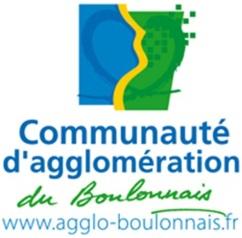 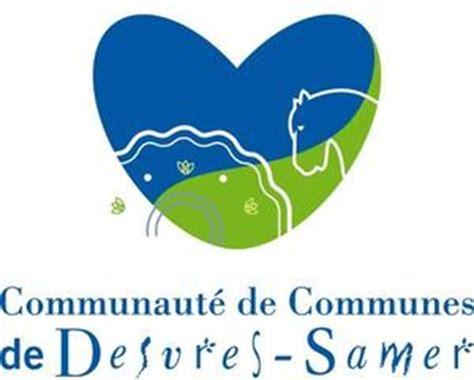 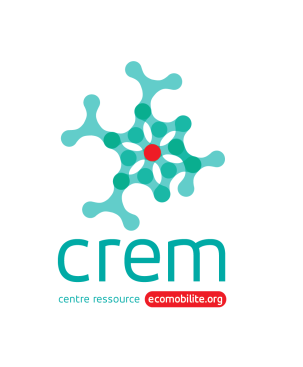 TABLEAU DE BORD DU TERRITOIREPAYS DU BOULONNAISEn violet, nouveautés 2018ETAT DES LIEUX DE LA MOBILITE SUR LE TERRITOIREEléments de diagnostic mobilité – indicateurs (part modale, …)Approche vélo surtout prise sous le prisme du loisir, pas pour du domicile - travailExtrait bilan 2014COT en cours de signature. Démarche commune parc et pays.2 sessions d’atelier de travail sur les propositions en lien avec PDU agglo Boulonnais en cours3e prévue en janvier ou févrierprévoir ½ journées sur thématiques concernant les problématiques fortesen programme décliner fiches action sur territoireRencontre commune organisée avec Déclic Mobilité.
Difficulté à mobiliser les acteurs économiques du territoire sur les ce questions. Problématique rencontrée : la question de la mobilité dépasse les capacités d’action du Pays et des autres collectivités associées, même si conservent une rôle de facilitateur.Difficulté à trouver des retours d’expériences locales pour inciter les acteurs du territoire à participer.Actions :volonté affichée de promouvoir le vélo dans le PDU en cours ;volonté de mutualiser des aires de stationnement ;écomobilité scolaire avec une expérimentation menée en partenariat avec le Département à Marquise sous la forme d’une identification des liaisons douces entre le collège et la piscine de Marquise ;projet Bike and city au niveau du pôle gare.Cependant difficulté de faire évoluer les mentalités puisque projet de 800 places de stationnement en ouvrage pour les visiteurs de Nausicaa. Projet proposé d’animer des ateliers qui porteraient à la fois sur l’implication du réseau d’entreprises avec Déclic Mobilité et sur les plans Piéton et Vélo par le Centre ressource (sur le même principe que ceux programmés par la CASO) pour valoriser ces modes de déplacement, révélés par les enquêtes qui ont pu être menées dans le cadre de la réflexion autour d’un pôle multimodal et requalification du quartier de la gare Boulogne Ville. Plus-value sur la marche également révélée par l’Enquête Ménages Déplacements.En cours : étude  des déplacements à vélo dans le Boulonnais. Un schéma directeur cyclable.Politiques publiques territoriales en cours Programme Leader (Liaison entre actions de Développement de l’Economie Rurale)Porteur : Pays du BoulonnaisEnveloppe disponible pour plusieurs actions dont : Fiche n°5 – favoriser le développement des modes de transports alternatifs Actions éligibles : travaux et actions d’aménagements mises en place de solution mobilité (liaisons douces, covoiturage, multimodal, équipements services, …), accompagnement à l’émergence de concepts de séjours sans voiture, sensibilisation sur les nouvelles formes de mobilité, acquisition  de flottes de vélosFiche n°6 – développement des loisirs actifs de pleine nature Actions éligibles :  supports pédagogiques sur interprétation du paysage, signalétique, aménagements pour offre nature touristiquePLUILe PLUI a été validé en 2015 et contient un volet déplacementActeurs mobilité sur le territoire CABLa CAB n’a pas la compétence voierie mais celle de l’aménagement de la véloroute. La CAB doit donc traiter avec chacune des communes traversées.Marion Tison (CAB) – travaille sur schéma directeur cyclableJulie Tueux (CAB) – chargée d’environnemenbtCatherine Canova, chargée de mission PACET – COTRICatherine Monbert, chargée de mission Agenda 21 à CC Desvres-SamerCycleco, rivage propres. Monsieur Delebecq, le président (directeur ?) est également président de l’Agence d’Urbanisme.Actions menées en faveur de l’écomobilité sur le territoire ? MarcheVélo Offre VAE à la maison des 2 CapsEn projet CAB - Schéma directeur cyclable en cours depuis 2014 Animations de Cycleco dans les TAP à BoulogneIntérêt du maire de Samer pour travailler sur une offre de VAETransports en communVoitureAires de covoiturage à Lumbres-Colembert, entrée de Desvres, SamerGarage solidaire de Boulogne ferméOrganisation du territoireAménagements en cours ou en projet sur la voierie Acteurs et initiatives locales autour de la mobilité Quels sont les lieux de travail, services ou loisirs qui génèrent beaucoup de déplacements ?MOBILITE ET EMPLOI Aides à la mobilité (financières ou matérielles) spécifiques au public en insertion ? Entreprise Talk (centrale d’appel téléphonique à Alincthun) souhaite se lancer dans un PDE (prxomité aire de covoiturage)Projet Caravane, Auto-école sociale itinérante en milieu rural (porteur : association espoir à Hucqueliers) dans un camping-carECOMOBILTE SCOLAIREDémarches pour promouvoir l’écomobilité auprès des jeunes : ? Le Portel : fermeture des rues pour les entrées / sorties de classe.Actions d’établissements scolaires (ou centres de loisirs) de votre territoire mènent des actions sur la mobilité / la sécurité routière  vers les élèves ? Plus largement, y a-t-il des démarches liées à l’éducation au développement durable ? LIENS AVEC LE CREM ET AVEC ACTEURS-RELAISLe Crem a proposé à la CAB (Marion Tison) la coorganisation d’une journée santé/mobilité/territoire. Un rendez-vous doit se programmer pour en discuter plus longuement4 avril 2018Rencontre de responsables du Pays Boulonnais : Melissa Atatri (melissa.atatri@cc-desvressamer.fr) animatrice du programme Leader) et Nicolas LouchezLe Pays couvre CC Desvres-Samer, CAB (sauf la Ville de Boulogne qui a déjà du crédit Politique de la VBille), CC terre des 2 Caps Besoin de plus de cohérence sur les politiques mobilité CAB et Ville de Boulogne.Nombre de déplacements/jourMotifs de déplacementsVolume de déplacements selon l’heure et le motifVariation des densités de population/km²Taux d’occupation des voituresPart modale déplacements en nombre et en kilomètresAménagements cyclables (dont stationnement)63km en 2016 (objectif de 100)Aires de covoiturage (contenance et utilisation)Voitures libre-serviceVélos libre-serviceEmissions polluantes dues aux transportsPart de véhicules propres dans les ParcsNombre de PDE / PDESFréquentation des sites internet de covoiturageEvolution du trafic intra-urbain dans les agglos de plus de 50 000 habitantsEvolution de la qualité de l’airAutres ??